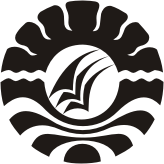 SKRIPSIPOLA PENDIDIKAN ANAK PADA KELUARGA KURANG MAMPU DI KELURAHAN TAMANGAPA KECAMATAN MANGGALA KOTA MAKASSARLIDIA DAHLANJURUSAN PENDIDIKAN LUAR SEKOLAHFAKULTAS ILMU PENDIDIKANUNIVERSITAS NEGERI MAKASSAR2015SKRIPSIPOLA PENDIDIKAN ANAK PADA KELUARGA KURANG MAMPU DI KELURAHAN TAMANGAPA KECAMATAN MANGGALA KOTA MAKASSARDiajukan Untuk Memenuhi Sebagian Persyaratan GunaMemperoleh Gelar Sarjana Pendidikan Pada Jurusan Pendidikan Luar Sekolah Fakultas Ilmu Pendidikan Universitas Negeri MakassarOleh: LIDIA DAHLANNIM. 104204060JURUSAN PENDIDIKAN LUAR SEKOLAHFAKULTAS ILMU PENDIDIKAN UNIVERSITAS NEGERI MAKASSAR2015PERNYATAAN KEASLIAN SKRIPSISaya yang bertanda tangan di bawah ini:	Nama			: Lidia Dahlan	NIM			: 104204060	Jurusan 		: Pendidikan Luar Sekolah	Judul Skripsi		: Pola Pendidikan Anak pada Keluarga Kurang Mampu 				  di Kelurahan Tamangapa Kecamatan Manggala Kota 				  MakassarMenyatakan dengan sebenarnya bahwa Skripsi yang saya tulis ini benar merupakan hasil karya saya sendiri dan bukan merupakan pengambilalihan tulisan atau pikiran orang lain yang saya akui sebagai atau hasil pikiran sendiri.Apabila dikemudian hari terbukti atau dibuktikan bahwa skripsi ini hasil jiplakan atau mengandung unsur plagiat, maka saya bersedia menerima sanksi atas perbuatan tersebut sesuai ketentuan yang berlaku. 							Makassar,       Oktober  2015					            Yang membuat pernyataan					                 	LIDIA DAHLAN						      	104204060MOTTO“Kalahkan Dirimu! Kalahkan Malasmu! Kalahkan Ragumu, dan Jadilah Versi Terbaik Dirimu, Demi Sukses dan Bahagiamu”						(Lidia Dahlan)
“Karya ini kuperuntukkan untuk kedua orang tuaku yang tercinta, serta teman-teman yang sudah banyak mendukung saya dalam menggapai kesuksesan.ABSTRAKLidia Dahlan. 2015. Pola Pendidikan Anak pada Keluarga Kurang Mampu di Kelurahan Tamangapa Kecamatan Manggala Kota Makakassar. Dibimbing oleh Dr.H. Syamsul Bakhri Gaffar, M. Si dan Dr. M Ali Latief, M.Pd.; Jurusan Pendidikan Luar Sekolah Fakultas Ilmu Pendidikan Universitas Negeri Makassar. Studi ini mengkaji tentang pola pendidikan anak pada keluarga kurang mampu di Kelurahan Tamangapa Kecamatan Manggala Kota Makakassar. Fokus masalah dalam penelitian ini adalah bagaimana bentuk pola pendidikan anak pada keluarga kurang mampu di Kelurahan Tamangapa Kecamatan Manggala Kota Makassar. Penelitian ini bertujuan untuk memperoleh gambaran tentang pola pendidikan anak pada keluarga kurang mampu di Kelurahan Tamangapa Kecamatan Manggala Kota Makassar. Penelitian ini menggunakan pendekatan kualitatif dengan jenis penelitian fenomenologi. Sumber data penelitian ini meliputi lima keluarga yaitu tiga keluarga pemulung dan dua keluarga dari petani. Teknik pengumpulan yang digunakan yaitu observasi, wawancara dan dokumentasi. Teknik analisis data dilakukan dengan menelaah seluruh data kemudian reduksi data dan tahap terakhir yaitu penafsiran data. Hasil penelitian menunjukkan bahwa keluarga I dan II cenderung pada pola pendidikan permisif yaitu orangtua kurang memperhatikan kesehatan, kebutuhan anak, pendikan moral, dan sosial anak. Orangtua memberikan kebebasan terhadap setiap anak serta kurangnya komunikasi antara anak dan orangtua, sehingga pendidikan moral anak sangat kurang, sedangkan pada keluarga III, IV, dan V, pola pendidikan berada pada pola pendidikan demokratis, orangtua selalu memperhatikan kebutuhan anak, terutama kebutuhan makanan, dan kebutuhan sekolah walaupun sangat terbatas. Selain itu, komunikasi antara orangtua dan anak berjalan dengan baik, saling terbuka, dan seorang anak pun selalu mendengarkan saran dan kritik dari orangtua, sehingga perilaku anak jauh lebih baik karena adanya perhatian dan motivasi yang baik dari orangtua. PRAKATAPenulis memanjatkan puji syukur ke hadirat Allah Swt, atas rahmat dan hidayah-Nya sehingga penelitian dan penyusunan hasil penelitian dengan judul “pola pendidikan anak pada keluarga kurang mampu di Kelurahan Tamangapa Kecamatan Manggala Kota Makassar” dapat diselesaikan dengan baik.Proses penyelesaian hasil penelitian ini, merupakan suatu perjuangan yang panjang bagi penulis. Selama proses penelitian dan penyusunan hasil penelitian ini, banyak kendala yang dihadapi. Berkat keseriusan pembimbing mengarahkan dan membimbing penulis sehingga hasil penelitian ini dapat diselesaikan dengan baik. Oleh karena itu, penulis patut menyampaikan penghargaan dan ucapan terima kasih yang setinggi-tingginya kepada Dr. H. Syamsul Bakhri Gaffar, M. Si. dan               Dr. H. M Ali Latief, M.Pd. selaku pembimbing I dan pembimbing II. Ucapan terima kasih tak lupa pula disampaikan kepada:Prof. Dr. H. Arismunandar, M.Pd, selaku Rektor Universitas Negeri Makassar.Dr. Abdullah Sinring, M.Pd. selaku Dekan Fakultas Ilmu Pendidikan Universitas Negeri Makassar.Dr. H.Syamsul Bakhri Gaffar, M.Si sebagai ketua Jurusan Pendidikan Luar Sekolah.Lurah Tamangapa, staf kelurahan, dan seuruh warga Kelurahan Tamangapa, terkhusus kepada keluarga bapak Masnun, Kulle, Sija, Malle, dan Karman yang turut membantu dalam penelitian.Terwujudnya hasil penelitian ini juga atas doa, dorongan, dan restu keluarga. Oleh karena itu, penulis menghaturkan terima kasih kepada Ayahanda Muh. Dahlan Hafid dan Ibunda Sonya Sumampao, yang selalu memberikan motivasi dan dukungan dalam pendidikan sampai selesainya penulisan hasil penelitian ini.Akhirnya, penulis berharap semoga segala bantuan yang telah diberikan oleh berbagai pihak dapat bernilai ibadah dan mendapatkan pahala dari Allah Swt.						Makassar,     Oktober 2015 							Lidia DahlanDAFTAR ISIHALAMAN SAMPUL		HALAMAN JUDUL 		iiPERSETUJUAN PEMBIMBING		iiiPERNYATAAN KEASLIAN SKRIPSI		ivMOTTO		vABSTRAK 		viPRAKATA 		viiDAFTAR ISI		ixDAFTAR TABEL		xiDAFTAR GAMBAR		xiiBAB I PENDAHULUAN 		1Konteks Penelitian 		1Fokus Penelitian 		5Tujuan Penelitian 		5Manfaat Penelitian 		5BAB II TINJAUAN PUSTAKA DAN KERANGKA PIKIR 		7Tinjauan Pustaka 		7Konsep Pendidikan		7Pengertian Pendidikan		7Ruang Lingkup Pendidikan		8Konsep Pendidikan Keluarga		10Pola pendidikan Keluarga		11Tanggung Jawab Keluarga bagi Anak		13Peranan Keluarga dalam Mendidik Anak		14Pendidikan sebagai Proses Pembelajaran		19Pola Sosialisasi Pendidikan Anak dalam Keluarga 		20Kerangka Pikir 		23BAB III METODE PENELITIAN 		25Pendekatan dan Jenis Penelitian 		25Kehadiran Peneliti 		26Lokasi Penelitian 		26Fokus Penelitian		26Sumber Data 		27Prosedur Pengumpulan Data 		28Teknik Analisis Data 		29Pengecekan Keabsahan Data 		31BAB IV HASIL PENELITIAN DAN PEMBAHASAN 		33Hasil Penelitian 		33Pembahasan 		44BAB V KESIMPULAN DAN SARAN 		57Kesimpulan 		57Saran 		57DAFTAR PUSTAKA 		59LAMPIRAN 		DAFTAR RIWAYAT HIDUPDAFTAR TABELTabel 4.1 Jumlah Penduduk Kelurahan Tamangapa		34Table 4.2 Informasi Tentang Informan Menurut Tingkat Pendidikan, 	Pekerjaan, Pendapatan, dan Jumlah Anak		36Tebel 4.3 Data IdentitasAnak Berdasarkan Umur dan Tingkat Pendidikan		37Tabel 4.4 Pola Pendidikan Anak Menurut Orangtua		39Table 4.5 Pola Pendidikan Anak Menurut Anak		41DAFTAR GAMBARGambar 1. Kerangka Pikir		24